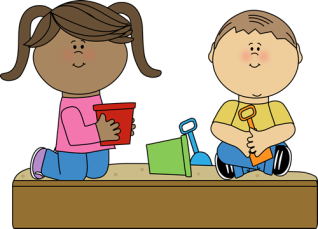 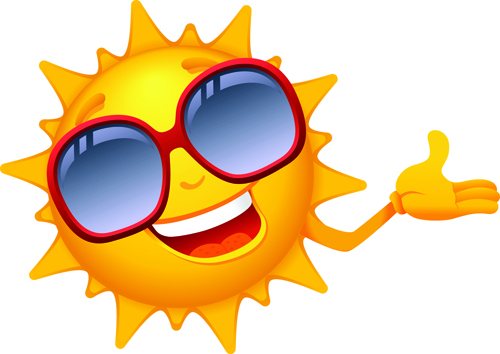 Summer Camp CalendarFirst Day of Summer Camp Monday June 28th 2021Last Day of Camp Friday August 27th, 2021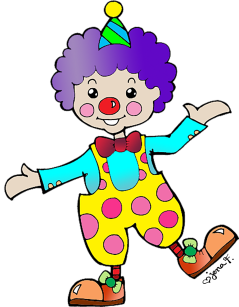 6/28 - 7/2 Week 1 Space is the Place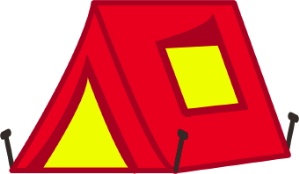 7/6 7/9Week 2 Circus Time7/12 - 7/16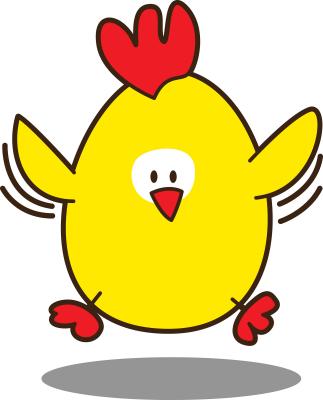 Week 3 Let’s Go Camping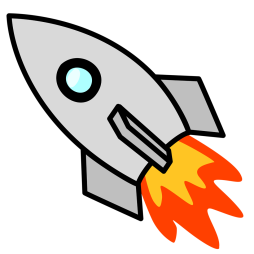 7/19 - 7/23Week 4 Barnyard Palooza7/26 – 7/30Week 5 Under the Sea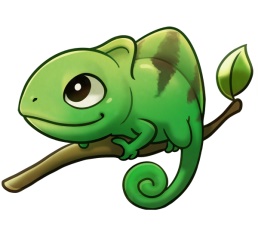 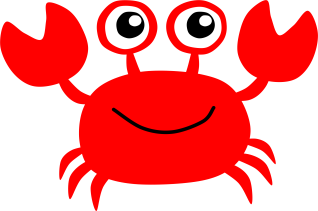 8/2 - 8/6Week 6 A Reptiles Life8/9 - 8/13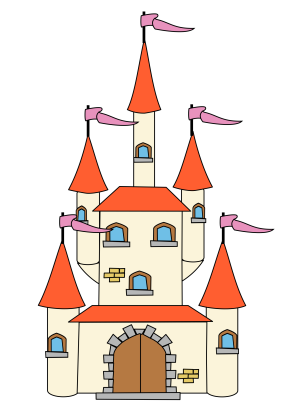 Week 7 Dinosaur Dig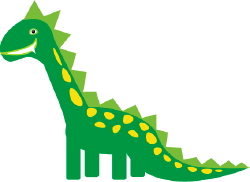 8/16 - 8/20Week 8  Enchanted Kingdom8/23-8/27Week 9 Sports WeekFlexible Schedules available at EnrollmentChoose your weeks, choose your Days